ՆԱԽԱԲԱՆՂեկավարվելով Հայաստանի Հանրապետությունում ստուգումների կազմակերպման և անցկացման մասին ՀՀ օրենքի հոդված 2.1.-ի պահանջներով, հիմք ընդունելով ՀՀ կառավարության 25.11.2021թ. N 1947-Ն որոշմամբ հաստատված «ՀՀ կրթության տեսչական մարմնի` ռիսկի վրա հիմնված ստուգումների մեթոդաբանությունը և ռիսկայնությունը որոշող չափանիշների ընդհանուր նկարագիրը հաստատելու մասին» հավելվածը (այսուհետ՝ մեթոդաբանություն)՝ ՀՀ կրթության տեսչական մարմինը (այսուհետ՝ տեսչական մարմին) յուրաքանչյուր ուսումնական տարվա սկզբին իրականացնում է ՀՀ նախադպրոցական ուսումնական հաստատությունների (այսուհետ՝ մանկապարտեզ) կրթական գործունեությունը բնութագրող ռիսկերի (ոլորտային, անհատական) վերագնահատում: Այդ գործընթացն իրականացնելիս տեսչական մարմինն իրեն վերապահված լիազորությունների շրջանակում, ըստ գնահատման բնութագրիչների կազմված հավելվածի (Excel ձևաչափ), ՀՀ մարզպետարաններից, Երևանի քաղաքապետարանից, ոչ պետական մանկապարտեզներից հավաքագրում է տեղեկատվություն: Անհրաժեշտ տեղեկատվությունը լրացված հավելվածով, տրամադրում են մանկապարտեզների տնօրենները: Հավաքագրված տվյալները հնարավորություն են տալիս տեսչական մարմնին`գնահատելու և դասակարգելու վերահսկման ենթակա ուսումնական հաստատությունները՝ ըստ դրանց կրթական գործունեության իրականացման ռիսկի գործոնների,ձևավորելու ուսումնական հաստատությունների տվյալների բազա` ըստ գործունեության ոլորտների, ներդնելու ստուգումների արդյունավետ մեխանիզմներ,արդյունավետ բաշխելու առկա ռեսուրսները՝  ռիսկերի կառավարման նպատակով:Նախադպրոցական կրթության ոլորտում՝ ըստ հավաքագրված տեղեկատվության՝ մանկապարտեզի ռիսկը վերագնահատվում է կրթական գործունեությունը բնութագրող հետևյալ չափանիշների համաձայն.մանկապարտեզի երեխաների թիվ,մանկապարտեզի մանկավարժական աշխատողների թիվ,մանկապարտեզի տարատարիք խմբերի թիվ,մանկապարտեզի տարատարիք խմբերում տարիքային խմբերի թիվ,մանկապարտեզի գերբեռնված խմբերում սաների թիվ,մանկապարտեզի համապատասխան լիցենզիայով սահմանված երեխաների սահմանային թվի գերազանցման չափ,մանկապարտեզի մանկավարժական աշխատողների՝ ՀՀ օրենսդրությամբ սահմանված նորմատիվից պակաս հատիքային միավորների թիվ:Տեսչական մարմնի կողմից տրամադրվող հավելվածը (էլեկտրոնային աղյուսակը)՝ համաձայն մեթոդաբանության՝ արդեն իսկ ներառում է տեղեկատվություն մանկապարտեզի անվանման, կազմակերպաիրավական ձևի, հարկ վճարողի հաշվառման համարի (ՀՎՀՀ), պետական ռեգիստրի կոդի վերաբերյալ: Այս տեղեկատվությունն ըստ անհրաժեշտության թարմացվում է լիազոր մարմնի կամ մանկապարտեզի կողմից: Նոր տեղեկատվությունը տրամադրվում է՝ չխախտելով հավելվածում առկա մանկապարտեզների հաջորդականությունը: Հավելվածում չներառված մանկապարտեզների մասին համապատասխան տեղեկատվությունը լրացվում է ներքևում՝ առկա տեղեկատվությունից հետո:Ելնելով վերոգրյալից, մանկապարտեզների տնօրենների կողմից էլեկտրոնային աղյուսակի համապատասխան տողում ըստ անհրաժեշտության (եթե առկա տեղեկատվությունը սխալ է) թարմացվում է հետևյալ տեղեկատվությունը `մարզը, քաղաքը (համայնքը), Երևանի դեպքում՝ քաղաքը, վարչական շրջանը,մանկապարտեզի անվանումը,մանկապարտեզի կազմակերպաիրավական ձևը,մանկապարտեզի ՀՎՀՀ-ն,մանկապարտեզի պետական ռեգիստրի կոդը: լրացվում է տեղեկատվություն մանկապարտեզի կրթական գործունեությունը բնութագրող հետևյալ չափանիշների վերաբերյալ.մանկապարտեզի խմբերի թիվը, մանկապարտեզի համապատասխան լիցենզիայով սահմանված երեխաների սահմանային թվերն ըստ տարիքային փուլերի կամ տարիքային խմբերի (ըստ լիցենզիայի հավելվածի),մանկապարտեզի երեխաների թիվը,մանկապարտեզի երեխաների թիվն ըստ խմբերի,մանկապարտեզի տարատարիք խմբերի թիվը, մանկապարտեզի տարատարիք խմբերից յուրաքանչյուրում երեխաների թիվն ըստ ծննդյան տարեթվերի,մանկապարտեզի մանկավարժական աշխատողների թիվը,մանկավարժական աշխատողներին հատկացված հաստիքային միավորների ընդհանուր թիվը,մանկապարտեզի միջին և ավագ խմբերի թիվը, մանկապարտեզի մանկավարժական աշխատողներին հատկացված հաստիքային միավորների թիվն ըստ զբաղեցրած պաշտոնների,մանկապարտեզի աշխատանքային ռեժիմը:Նշված յուրաքանչյուր կետի վերաբերյալ համապատասխան տեղեկատվությունը ճշգրիտ լրացնելու համար անհրաժեշտ է հետևել սույն ուղեցույցին, բերված օրինակներին: Տեղեկատվությունը անհրաժեշտ է տրամադրել էլեկտրոնային (Excel) տարբերակով:ՄԱՆԿԱՊԱՐՏԵԶԻ ԿՐԹԱԿԱՆ ԳՈՐԾՈՒՆԵՈՒԹՅԱՆ ՌԻՍԿԱՅՆՈՒԹՅՈՒՆԸ ԲՆՈՒԹԱԳՐՈՂ ԳՆԱՀԱՏՄԱՆ ՉԱՓԱՆԻՇՆԵՐ ՄԱՆԿԱՊԱՐՏԵԶԻ ԽՄԲԵՐԻ ԹԻՎԸ, ՄԻՋԻՆ ԵՎ ԱՎԱԳ ԽՄԲԵՐԻ ԹԻՎԸ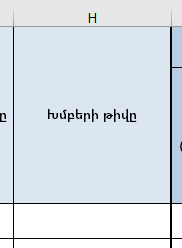 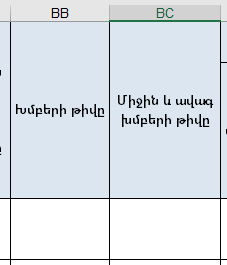 Նկ. 1	Նկ. 2Ինչպես ներկայացված է նկար 1-ում և 2-ում` H և BB սյուների համապատասխան բջիջներում անհրաժեշտ է լրացնել մանկապարտեզի խմբերի թիվը և այդ թվերը պետք է համընկնեն: Իսկ BC սյան համապատասխան բջջում պետք է լրացվի հաստատությունում գործող միջին և ավագ խմբերի ընդհանուր թիվը: Օրինակ, ենթադրենք հաստատությունում գործում է 6 խումբ, որից 2-ը` կրտսեր, 3-ը` միջին և 1-ը` ավագ: Պահանջվող տեղեկատվությունը հավելվածում լրացնելու դեպքում կունենանք նկար 3-ում և 4-ում ներկայացված տեսքը:Նկ. 3              Նկ. 4 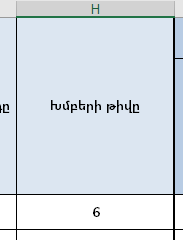 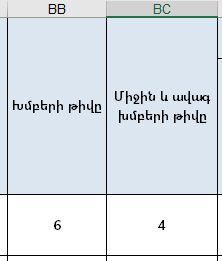 ՄԱՆԿԱՊԱՐՏԵԶԻ ՀԱՄԱՊԱՏԱՍԽԱՆ ԼԻՑԵՆԶԻԱՅՈՎ (ՀԱՎԵԼՎԱԾՈՎ) ՍԱՀՄԱՆՎԱԾ՝ ԵՐԵԽԱՆԵՐԻ ՍԱՀՄԱՆԱՅԻՆ ԵՎ ՓԱՍՏԱՑԻ ԹՎԵՐ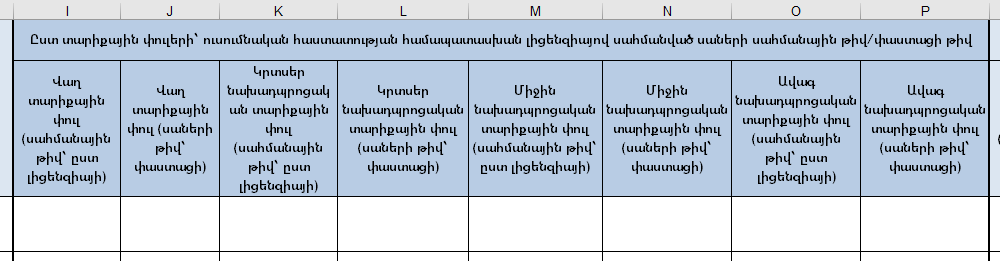 Նկ. 5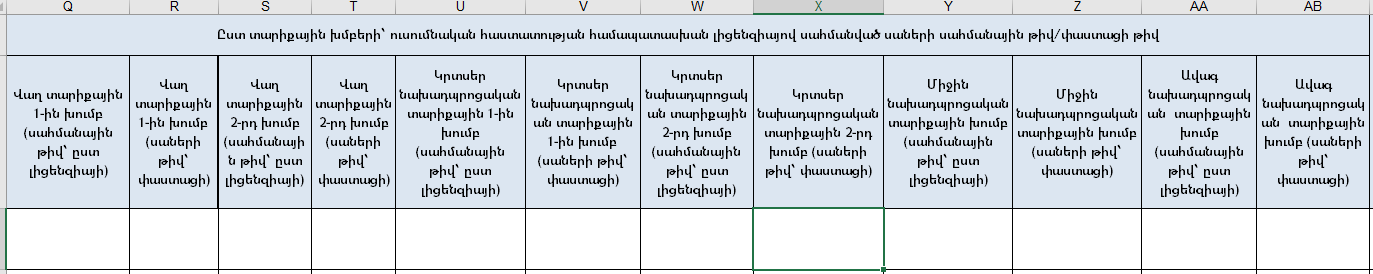 Նկ. 6	Ըստ մանկապարտեզի լիցենզիայի հավելվածի՝ երեխաների սահմանային թվերը ներկայացվում են ըստ տարիքային փուլերի կամ ըստ տարիքային խմբերի: Հետևաբար, այն մանկապարտեզներում, որտեղ լիցենզիայով սահմանված երեխաների սահմանային թվերը տրված են`ըստ  տարիքային փուլերի, ապա տեղեկատվությունը լրացնելիս պետք է ուշադրություն դարձնել էլեկտրոնային աղյուսակում ներկայացված համապատասխան պահանջին (Նկ. 5-ում ընդգծված հատված), իսկ ըստ տարիքային խմբերի ներկայացված նույն պահանջը, տվյալ մանկապարտեզները չեն լրացնում:ըստ տարիքային խմբերի, ապա տեղեկատվությունը պետք է լրացնել էլեկտրոնային աղյուսակի համապատասխան հատվածում, որտեղ սաների սահմանային/փաստացի թվերը պահանջվում են լրացնել ըստ տարիքային խմբերի (Նկ. 6): Տվյալ դաշտը լրացրած մանկապարտեզները չեն լրացնում` ըստ տարիքային փուլերի պահանջվող հատվածը:Նկար 5-ում և 6-ում եզրագծված հատվածները լրացվում են մանկապարտեզի` նախադպրոցական կրթական ծրագրով գործունեության լիցենզիա տալու մասին հրամանի (վերջին ստացած) և հաստատության կողմից վարվող գրանցամատյանի հիման վրա: Նկար 5-ի եզրագծված հատվածում անհրաժեշտ է լրացնել սաների թիվն՝ ըստ տարիքային փուլերի: Յուրաքանչյուր տարիքային փուլում պետք է նշվի մանկապարտեզի համապատասխան լիցենզիայով սահմանված՝ սաների սահմանային թիվը և փաստացի գրանցված երեխաների թիվը: Հավելվածում տարիքային փուլերը բաժանված են 4 խմբերի, մասնավորապես` վաղ տարիքային փուլ՝ 0-2 տարեկան երեխաներ,կրտսեր նախադպրոցական տարիքային փուլ- 2-4 տարեկան երեխաները,միջին նախադպրոցական տարիքային փուլ- 4-5 տարեկան երեխաներ,ավագ նախադպրոցական տարիքային փուլ- 5-6 տարեկան երեխաներ: I, K, M, O սյունակների համապատասխան վանդակներում անհրաժեշտ է լրացնել նախադպրոցական կրթական ծրագրով գործունեության լիցենզիա տալու մասին հրամանում նշված` համապատասխան տարիքային փուլերին հատկացված սաների համակազմի սահմանային տեղերի թիվը, իսկ J, L, N, P սյունակաների համապատասխան վանդակներում` մանկապարտեզ հաճախող սաների փատացի թիվն ըստ գրանցամատյանի: Օրինակ, եթե մանկապարտեզի համապատասխան լիցենզիայով սահմանված է, որ նախադպրոցական կրթական ծրագրով, կրտսեր, միջին և ավագ նախադպրոցական տարիքային փուլերով տրվում են համակազմի համապատասխանաբար 33, 32, 21  սահմանային տեղեր, իսկ սաների փաստացի թիվը` վաղ տարիքային փուլում` 9, կրտսեր նախադպրոցական տարիքային փուլում`  17, միջին նախադպրոցական տարիքային փուլում 15 և ավագ նախադպրոցական տարիքային փուլում` 11 երեխա է, ապա հավելվածում տեղեկատվությունը լրացվում է նկար 7-ում ներկայացված ձևով: 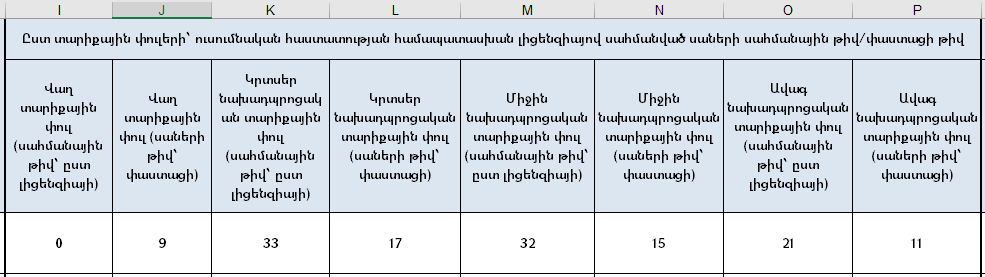 Նկ. 7Եվ, քանի որ բերված օրինակում նշված չէ վաղ տարիքային փուլի երեխաներին լիցենզիայով հատկացված սահմանային տեղերի թիվը, հետևաբար I3 բջջում նշվել է 0 թիվը, հակառակ դեպքում համապատասխան վանդակում կլրացվի հատկացված սահմանային տեղերի քանակը: Համաձայն Նախադպրոցական կրթության մասին ՀՀ օրենքի 6-րդ հոդվածի 2-րդ կետի`  Նախադպրոցական ուսումնական հաստատությունում երեխաների տարիքային հենքի հիման վրա ձևավորվում են հետևյալ տարիքային խմբերը.1) վաղ մանկության տարիքի առաջին խումբ՝ 0-ից մինչև 1 տարեկան հասակը.2) վաղ մանկության տարիքի երկրորդ խումբ՝ 1-ից մինչև 2 տարեկան հասակը.3) կրտսեր առաջին խումբ՝ 2-ից մինչև 3 տարեկան հասակը.4) կրտսեր երկրորդ խումբ՝ 3-ից մինչև 4 տարեկան հասակը.5) միջին խումբ՝ 4-ից մինչև 5 տարեկան հասակը.6) ավագ խումբ՝ 5-ից մինչև 6 տարեկան հասակը:Q, S, U, W, Y, AA սյունակների համապատասխան վանդակներում անհրաժեշտ է լրացնել նախադպրոցական կրթական ծրագրով գործունեության լիցենզիա տալու մասին հրամանում նշված՝ համապատասխան տարիքային խմբերին հատկացված համակազմի սահմանային տեղերի թիվը, իսկ R, T, V, X, Z, AB սյունակաների համապատասխան վանդակում` մանկապարտեզ հաճախող սաների փատացի թիվն ըստ գրանցամատյանի: Օրինակ, եթե ուսումնական հաստատության համապատասխան լիցենզիայով սահմանված է, որ նախադպրոցական կրթական ծրագրով, վաղ տարիքային խմբի 1-ին և 2-րդ, կրտսեր տարիքային խմբի 1-ին և 2-րդ, միջին և ավագ նախադպրոցական տարիքային խմբերի, առկա ուսուցմամբ, տրվում են համապատասխանաբար 10, 10, 18, 18, 30, 30 համակազմի սահմանային տեղեր, իսկ սաների փաստացի թիվը` վաղ տարիքային 1-ին խմբում` 3, կրտսեր նախադպրոցական 1-ին խմբում` 11, միջին նախադպրոցական խմբում` 18 և ավագ նախադպրոցական խմբում` 15 երեխա է, ապա հավելվածում լրացված տեղեկատվությունը ունենում է նկար 8-ում ներկայացված տեսքը: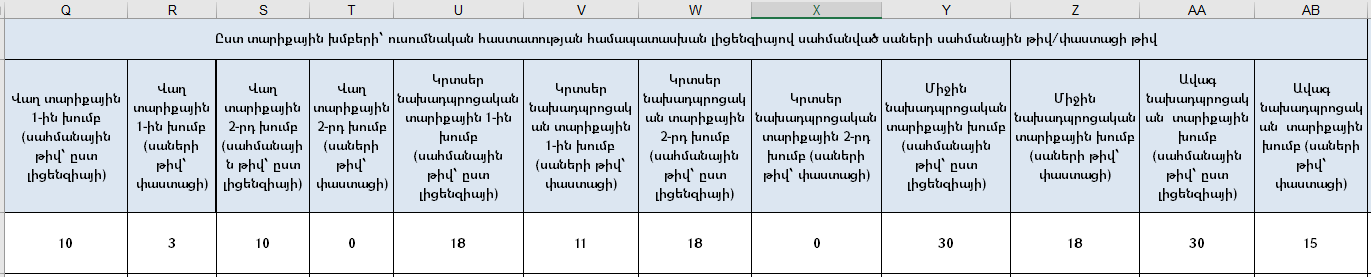 Նկ. 8ՄԱՆԿԱՊԱՐՏԵԶԻ ԵՐԵԽԱՆԵՐԻ ԹԻՎԸ ԵՎ ԵՐԵԽԱՆԵՐԻ ԹԻՎՆ` ԸՍՏ ԽՄԲԵՐԻ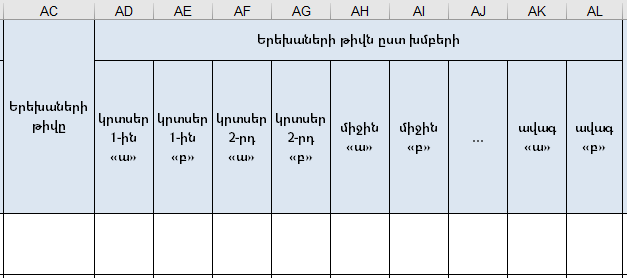 Նկ. 9AC  սյան համապատասխան բջիջում լրացված երեխաների թիվը պետք է հավասար լինի թե տարիքային փուլերով կամ տարիքային խմբերով նշված փաստացի թվերի գումարին, թե ըստ խմբերի երեխաների թվերի գումարին:AD-ից AL սյունակների համապատասխան տողում անհրաժեշտ է լրացնել երեխաների թիվն ըստ առանձին խմբերի, այսինքն յուրաքանչյուր խմբում քանի երեխա է ընդգրկված: Եթե հաստատությունում տարիքային խմբերը մի քանիսն են, անհրաժեշտ է համապատասխան խմբի սյուների թիվը ավելացնել: Օրինակ, եթե մանկապարտեզն ունի 3 միջին տարիքային խումբ, ապա հավելվածում պետք է ավելացնել ևս 1 սյուն (Նկար 10):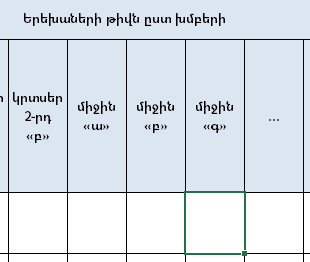    Նկ. 10ՄԱՆԿԱՊԱՐՏԵԶԻ ՏԱՐԱՏԱՐԻՔ ԽՄԲԵՐԻ ԹԻՎԸ ԵՎ ԱՅԴ ԽՄԲ(ԵՐ)ՈՒՄ ԸՆԴԳՐԿՎԱԾ ԵՐԵԽԱՆԵՐԻ ԹԻՎՆ՝ ԸՍՏ ԾՆՆԴՅԱՆ ՏԱՐԵԹՎԵՐԻ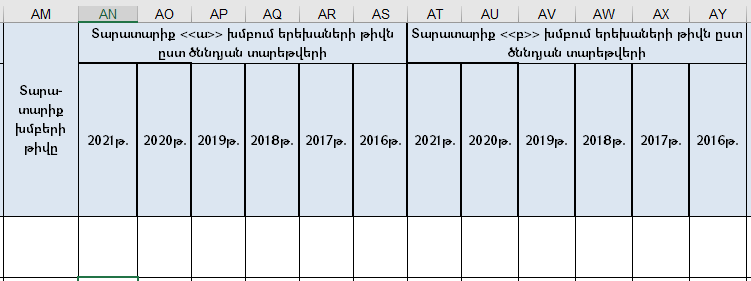 Նկ. 11Նկար 11-ում ներկայացված է հավելվածի այն մասը, որում անհրաժեշտ է լրացնել տեղեկատվություն մանկապարտեզում գործող տարատարիք խմբերի մասին (տարբեր տարիքի երեխաներից ձևավորված): Եզրագծված վանդակներից 1-ինում պետք է նշել տարատարիք խմբերի թիվը, 2-րդում՝ խմբում ներառված երեխաների թիվն ըստ իրենց ծննդյան տարեթվերի: Եթե մանկապարտեզում գործող տարատարիք խմբերը 2-ն են, ապա անհրաժեշտ է երկրորդ խմբի մասին տեղեկատվությունը լրացնել նկար 11-ում ներկայացված 3-րդ տարանջատված հատվածում: Եթե տարատարիք խմբերը 3-ն են, ապա անհրաժեշտ է ավելացնել նոր սյունակներ՝ 3-րդ խմբի մասին տեղեկատվությունը լրացնելու համար և լրացնել համապատասխան սկզբունքով:Օրինակ` ենթադրենք հասատությունում ձևավորված միջին տարիքային խմբերից 2-ը տարատարիք են` 1-ին խմբում ընդգրկված է 3 տարեթվերի ծնված 12 երեխա (2019թ.` 3, 2018թ.՝ 4, 2019թ.՝ 5) և 2-րդ խմբում ընդգրկված է 2 տարեթվերի ծնված 10 երեխա (2017թ.՝ 5, 2018թ.՝ 5): Այդ տեղեկատվությունը լրացվում է նկար 12-ում ներկայացված տարբերակով: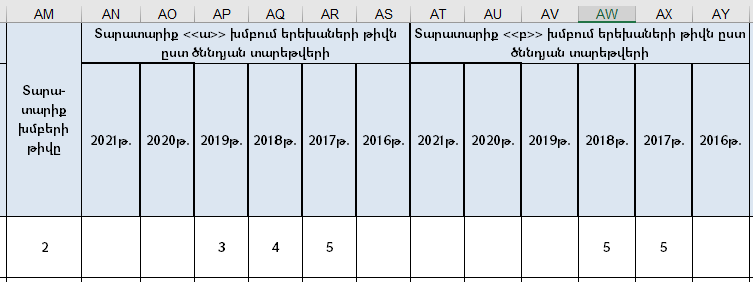 Նկ. 12ՄԱՆԿԱՎԱՐԺԱԿԱՆ ԱՇԽԱՏՈՂՆԵՐԻ ԹԻՎԸ, ՄԱՆԿԱՎԱՐԺԱԿԱՆ ԱՇԽԱՏՈՂՆԵՐԻՆ ՀԱՏԿԱՑՎԱԾ ՀԱՍՏԻՔԱՅԻՆ ՄԻԱՎՈՐՆԵՐԻ ԹԻՎԸ ԵՎ ՀԱՍՏԻՔԱՅԻՆ ՄԻԱՎՈՐՆԵՐՆ՝ ԸՍՏ ՊԱՇՏՈՆՆԵՐԻ 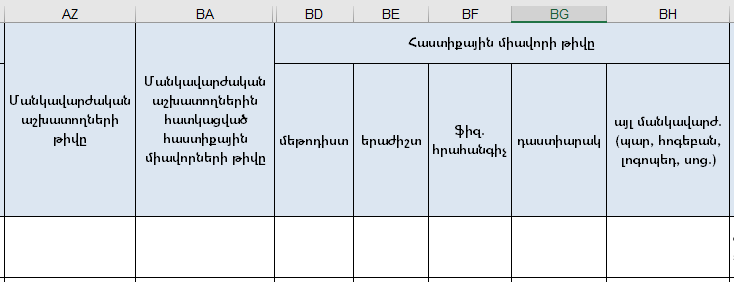 Նկ. 13Նկար 13-ում ներկայացված AZ սյան համապատասխան բջիջում անհրաժեշտ է լրացնել մանկապարտեզում աշխատող մանկավարժական աշխատողների թիվը:ՀՀ կրթության և գիտության նախարարի 2011թ. ապրիլի 26-ի N 416-Ն հրամանի համաձայն մանկավարժական աշխատողներ են համարվում `մեթոդիստը,դաստիարակը,հատուկ մանկավարժը` լոգոպեդ, սուրդոմանկավարժ,սոցիալական մանկավարժը,հոգեբանը,երաժշտական ղեկավարը,ֆիզկուլտուրայի հրահանգիչը,պարուսույցը,լրացուցիչ կրթական ծառայությունների մանկավարժը (ուսուցիչ, խմբավար):	BD-ից BH սյուների համապատասխան տողի, համպատասխան վանդակում անհրաժեշտ է լրացնել յուրաքանչյուր մանկավարժական աշխատողին հատկացված հաստիքային միավորի չափը: Օրինակ, ենթադրենք մանկապարտեզն ունի 5 դաստիարակ և յուրաքանչյուրին հատկացված է 1-ական դրույք, 1 մեթոդիստ` 1.25 դրույք, 1 երաժիշտ` 1 դրույք, 1 հոգեբան` 1 դրույք և 1 պարուսույց` 0.5 դրույք, ապա համապատասխան տվյալները լրացվում են նկար 14-ում ներկայացված ձևով: 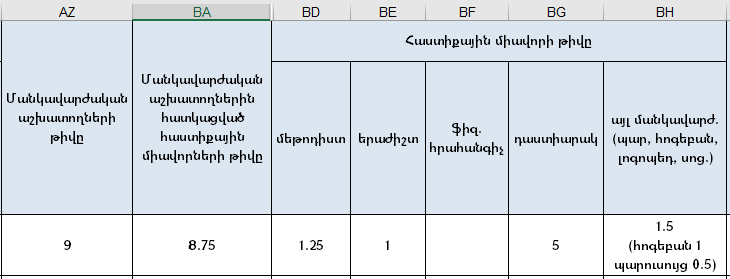 Նկ. 14Մանկավարժական աշխատողներին հատկացված հաստիքային միավորների թիվը (BA սյուն) պետք է հավասար լինի ըստ պաշտոնների բաշխված հաստիքային միավորների գումարին:ՄԱՆԿԱՊԱՐՏԵԶԻ ԱՇԽԱՏԱՆՔԱՅԻՆ ՌԵԺԻՄԸ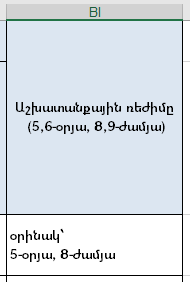 Նկար 15-ում ներկայացված գծանշված հատվածում անհրաժեշտ է լրացնել տեղեկատվություն մանկապարտեզի աշխատանքային ռեժիմի վերաբերյալ: Մասնավորապես, եթե մանկապարտեզը գործում է 5-օրյա, 8-ժամյա աշխատանքային գրաֆիկով, ապա տվյալները լրացվում են ըստ ներկայացված ձևի:Նկ. 15